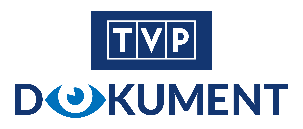 Wiosna 2022 w TVP DokumentWiosna w TVP Dokument to wspaniałe podróże, odkrycia i fascynujące historie. Niezwykłą różnorodność południa Europy odkryje przed nami cykl „Lena na Bałkanach”. W nowych odcinkach „Barbara Włodarczyk zaprasza” zaproszeni do programu eksperci porozmawiają         o najbardziej palących problemach społeczno-politycznych współczesnego świata. Wiosną powróci także dokumentalno-historyczny cykl pt. „Polskie dziedzictwo”, a Stefan Tompson wyruszy na Wschód w poszukiwaniu śladów Rzeczpospolitej na Litwie i Ukrainie.NOWOŚCILENA NA BAŁKANACH emisja od 20 marcaNiedziela, godz. 18:00Dziesięcioodcinkowy cykl dokumentalno-podróżniczy prezentujący barwną kulturę Bałkanów. W roli gospodyni programu Lena Urbańska — podróżniczka i blogerka, która podejmie się roli przewodniczki po Europie południowej. Widzowie będą mili szansę zanurzyć się w dźwiękach muzyki wykonywanej podczas słynnego Festiwalu Trębaczy w Guczy, doświadczyć mistycznej atmosfery towarzyszącej romskim rytuałom i poznać burzliwą historią regionu. Nie zabraknie pięknych krajobrazów, niezwykłych dzieł architektury i przysmaków słynnej bałkańskiej kuchni. Ważnym elementem cyklu będą spotkania z największymi osobowościami lokalnej kultury, m.in. Emirem Kusturicą.KONTYNUACJEPOLSKIE DZIEDZICTWO emisja od 20 marca Niedziela, godz. 18:35Program dokumentalno-historyczny, prezentujący bogatą spuściznę historyczną i kulturową odziedziczoną po dawnej Rzeczpospolitej Obojga Narodów. Znany popularyzator polskiej historii, Stefan Tompson, oprowadzi widzów po najciekawszych zabytkach – zamkach, pałacach, kościołach i nekropoliach znajdujących się na terenie Litwy i Ukrainy. Widzowie zajrzą do miejsc znanych z przewodników i tych, które znajdują się z dala od utartych, turystycznych szlaków. Poznają wiele niezwykłych opowieści i legend związanych                             z odwiedzanymi miejscami.BARBARA WŁODARCZYK ZAPRASZA emisja od 15 marcaWtorek, godz. 21:15Słynna dokumentalistka Barbara Włodarczyk przybliża widzom szeroki kontekst najbardziej aktualnych i palących problemów społeczno-historycznych na świecie. Tematy poruszone            w dokumentach pogłębione zostaną przez zaproszonych do programu ekspertów. Wśród prezentowanych filmów nie zabraknie takich znakomitych tytułów jak: „Jemen. Zapomniana wojna” (reż. Pascal Weber, Marine Pradel), „Recepta na śmierć” (reż. Sophie Przychodny), „Birma: anatomia dyktatury” (reż. Karen Stokkendal Poulsen), a także premierowych produkcji TVP: „Słowacja. W pogoni za sprawiedliwością” (reż. Rafał Geremek), „Ukraina. Więzienny biznes” (reż. Barbara Włodarczyk) i „Rozszczepieni” (reż. Monika Andruszewska, Tomasz Grzywaczewski). 